Муниципальноебюджетное общеобразовательноеучреждение « Средняя общеобразовательная школа №7»г. Муром«По Муромской дорожке»(сценарий литературной игры, посвященной 1160-летию Мурома)Шестоперова Е.В.заведующая библиотекойМБОУ СОШ №7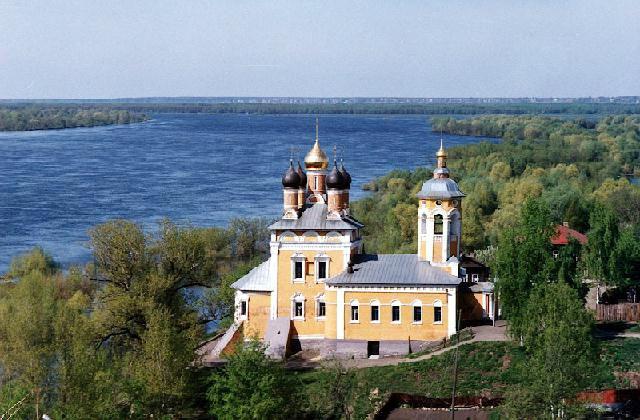 Номинация «Читаем, учимся, играем»( литературная игра, посвященная 1160- летию Мурома).Цель: расширение знаний учащихся к истории и жизни нашего города, воспитание чувства любви к «малой родине».Задачи: развитие интереса к чтению книг по краеведению;обогащение знаний учащихся об истории и жизни родного города;умение работать в командах.Действующие лица:Ведущая (библиотекарь)  – 1 человек;  игроки- учащиеся 6 «А» класса – 3 команды; жюри – 3 человека.Оборудование: проектор, экран, книжная выставка о Муроме.Форма игры: литературная игра проводится по версии телеигры «Своя игра» в электронном виде.Правила игры:  в игре принимают участие три команды (класс делится на три команды). В состав команды входит семь человек.В начале игры объявляются темы и стоимость вопросов (количество баллов, которые можно получить при правильном ответе на вопрос). Игра состоит из четырёх раундов. В каждом раунде – три темы, состоящие из пяти различных вопросов в каждой теме (т.е. всего пятнадцать вопросов) стоимостью от 100 до 500 баллов. В каждом раунде команды выбирают тему вопроса и его стоимость. В случае верного ответа на счёт команды поступает выигранное количество баллов, соответствующее стоимости вопроса. Если ответ неверный, соответствующая сумма баллов со счета команды снимается. После зачитывания каждого вопроса темы ведущий делает паузу на 15-20 секунд для обсуждения командами ответа. Игроку команды, которая раньше всех подготовила ответ, дается возможность ответить на вопрос. В случае правильного ответа – версии других команд не заслушиваются. Если же ответ первой команды неверный, то в целях экономии времени игры жюри предлагает дать ответ команде, которая была по времени следующей, и у которой ответ правильный. Если команды не смогли дать правильный ответ – то ведущий озвучивает правильный ответ.Во время игры (после ответов на пять вопросов) члены жюри информируют играющие команды о количестве набранных баллов. После третьего раунда объявляется финал: блиц-игра. В финал выходит один участник от каждой команды (всего три участника). После окончания игры, жюри подводит итоги, вручает всем участникам грамоты и награждает команды, занявшие 1-3 места.Ход игрыБиблиотекарь. Добрый день, ребята! Я рада видеть вас на нашей литературной игре, посвященной нашему любимому городу Мурому. В этом году ему исполняется 1160 лет. Человек не может отказаться от истории. Историю делают люди, и от нас с вами зависит будущее. Но пока история будущего не написана, мы вспомним о том, что было с нашим городом в прошлом. События, люди, памятники – вот о чём будут вопросы литературной игры. Игра состоит из четырёх раундов.Итак, начинаем нашу игру!раунд«Преданья старины глубокой».1.«На семи холмах, что возвышаются на левом берегу Оки, раскинулся один из древнейших русских городов». (Муром).2.В какой летописи упоминается город Муром? (Повесть временных лет).3.Под каким годом впервые упоминается наш город Муром? (862 год).4.Какое племя, согласно историческим источникам называют родоначальником города Мурома? (Племя Мурома).5.Как в переводе на русский язык звучит название нашего города? («Люди, живущие на возвышенности у воды»).«Знаменитые люди Мурома».1.Выдающийся человек, городской голова, сделал максимум для благоустройства города Мурома? (А.В.Ермаков).2.Русский инженер, родившийся в семье Муромского купца и получивший образование в России, впоследствии эмигрировал в США. Один из изобретателей современного телевидения? (В.К.Зворыкин).3.Русский архитектор, искусствовед, являлся научным руководителем проекта реставрации Вознесенской церкви и принимал активное участие в разрешении генплана города Мурома? (Н.А.Беспалов).4.Наш земляк, известный учёный-геолог? (И.М.Губкин).5.Отважный летчик, показал советским солдатам на собственном примере верность самопожертвования и истинного патриотизма? (Н.Ф.Гастелло).«Улицы Мурома».1.Названия  каких муромских улиц связаны с именами писателей? Назовите литературные имена в названиях муромских улиц? (ул. Л.Толстого, Воровского, Пушкина, Крылова,, Д.Бедного, Тургенева, Грибоедова, Радищева, Горького, Островского).2.Кто из писателей имеет отношение к нашей малой родине, но их имена не увековечены в названиях муромских улиц? (Г.Р.Державин, В.А.Жуковский, А.И.Герцен, А.Вознесенский, А.Гладков, С. Укше).3.Назовите писателей, именами которых названы улицы нашего города, которые связаны с историей Мурома и Муромского края? (Л.Толстой, М.Горький, И.Крылов, А.Пушкин, А.Радищев, М.Лермонтов, Н.Некрасов, А. Грибоедов, В. Станюкович).4.Какая муромская улица раньше называлась Рождественская? (Ул. Ленина).5.Какая муромская улица получила своё название в начале 19 века и с тех пор её не меняла? (ул. Московская).2 раунд.«Былинные герои».1. Перечислите былины, где главными героями являются русские богатыри (« Илья Муромец», «Добрыня Никитич», «Алёша Попович»).2. Где родился богатырь Илья Муромец? ( Под городом Муромом, в селе Карачарово).3.Кому из героев былин об Илье Муромце принадлежат эти слова:«Кем бы ты не стал, что не делал бы,Не пекись о корысти своей, выгоде,А берись, Илья, за такие дела,Чтобы славные были да великие,Чтобы всем от них было радостно…?»(Эти слова принадлежат Микуле Селяниновичу).4.Какая «беда-лихота» случилась с Ильёй в детстве? (У него отнялись руки и ноги)5.Узнай героя былины об Илье Муромце:«Он сидит злодей на семи дубах,На семи дубах, на сорока суках…»(Соловей-разбойник).«Муромские святые – Пётр и Феврония».1.Ярмарки в Муроме проводились еженедельно. А 25 июня начиналась годовая ярмарка, посвященная Муромским святым. Каким?(Св. Петру и Февронии).2.Почему князь Пётр и княгиня Феврония почитаются как святые? (Они умерли в один час).3.Православная церковь почитает святых Петра и Февронию как покровителей чего? (Любви и семейного согласия).4. Какого числа в нашем городе празднуется церковью память святых благоверных князей Петра и Февронии Муромских? (8 июля).5.В каком Муромском монастыре покоятся мощи Петра и Февронии? ( В Свято-Троицком монастыре).«Сказки из Мурома».1.Имя Муромского сказочника? (И.Климов).2.Перечислите сказки Муромского писателя? («Старик и журавль», «Матрёшка и медведь», «Бура-Яга и внучка»).3.Как называется в муромских сказках Баба-Яга? (Бура-Яга).4.Какая сказка начинается с такого зачина: « Жили-были старик со старухой. Дожили они до старости, а детей у них не было». (Снегурочка).5.Назовите героев сказок И.Климова. (Животные: лиса, петух, медведь, заяц, волк; люди: старик, старуха…).3 раунд.«Прекрасное должно быть величаво…»1. Кого из художников, проживающих в Муроме, вы знаете?(И.С.Куликов, П.И.Целебровский, А.И.Морозов).2.Знаменитый русский художник, написавший картину «Богатыри».(Васнецов).3.Найдите среди  всех репродукций картины муромских художников. ( И.Куликов «Ярмарка в Муроме».)4.С кого рисовал Васнецов образ Ильи Муромца в картине «Богатыри?»(Крестьянин Владимирской губернии Иван Петров).5.Предлагается узнать, какому памятнику архитектуры посвящены эти строки:Шли к немуС молитвой и поклоном, Слали из чужих краев послов,Радовал малиновым он звоном,Светом золоченых куполов.Возвышался он над косогором,Отражаясь в глади голубой, Младший брат Успенского собора,Что стоит над Клязьмою-рекой.(Богородицкий собор).«Памятники Мурома».1.На Привокзальной площади перед железнодорожным вокзалом установлен памятник герою-лётчику. Кому?(Н.Ф.Гастелло).2.Какой памятник, построенный в 1941-1942 годах как подарок фронту от железнодорожников за боевые заслуги, был награждён орденом Александра Невского?(Бронепоезд «Илья Муромец»).3.В мае 1995 года к 50-летию Победы был открыт памятник в честь бойцов 497 Муромского гаубичного полка. Что это за памятник и где он установлен?(Памятник-пушка на Площади Победы).4.В 1999 году в Окском парке был открыт памятник. Кому посвящен этот памятник?(Илье Муромцу).5.При въезде в старинный город Муром с севера, со стороны Владимира высится памятник. Кому посвящён этот памятник?(Былинный камень «Илья Муромец»).«Храмы и монастыри Мурома».1.С именем, какого князя связано возникновение Спасо-Преображенского монастыря? (Муромского князя Глеба).2.Какой архитектурный памятник появился после прохождения через наш город войск царя Ивана Грозного?(Козьмодемьянская церковь).3.Самый старый монастырь на земле Владимирской и один из старейших в России?(Спасо-Преображенский).4.С 12 века в старой части города стояла деревянная церковь, освященная в честь святых Бориса и Глеба. Пятиглавый храм, созданный в традициях русского узорочья, дошел до наших дней, и он поистине замечателен. Над главами возвышаются удивительные по красоте позолоченные кресты, выкованные в 17 веке Муромскими кузнецами. О каком монастыре идёт речь?(Свято-Троицкий монастырь).5.Назовите собор, который располагался на территории Окского парка в Муроме?(Собор Рождества Богородицы).4 раунд.Блиц-турнир.1. Сколько столетий нашему городу? (Более 11).2.Камень на перекрестке дорог из былины об Илье Муромце? ( Алатырь).3.Кто из известных писателей был проездом в Муроме? (Пушкин, Радищев).4.Какая царица, побывав в Муроме 12 июня 1767 года, благосклонно описывала здешние места и народ? (Екатерина 2).5.Почитание какого святого проводится 1 января? (Илья Муромец).6.Знаменитое село близ Мурома, родина былинного богатыря? (Карачарово).7.В 1896 году для женской гимназии было построено новое здание. Что располагается там сегодня? (Педагогический колледж). 8.Имя писателя-драматурга, нашего земляка, автора пьесы «Давным-давно?» (А.К.Гладков).9.Как назывался прежде Окский парк? (Кремль, Окский парк, парк им. Ленина).10.Эта женщина прославилась удивительным милосердием и аскетической жизнью в миру. После смерти она причислена к лику святых. Кто она?(Ульяния Муромская,  Лазаревская).11.Имя первого князя на Муромской земле? (Глеб, младший сын Владимира Крестителя).12.В каком году в Муроме открылась Водонапорная башня, которая действует до сих пор? (1864 год).13. «Старый  Мазай разболтался в сарае.В нашем болотистом низменном крае…»О каком населённом пункте идёт речь в произведении Н.Некрасова?(село Алешунино).14.Именно в Муроме он устроил переправу своего войска через Оку, во время которой произвёл смотр боевых частей и дал обет воздвигнуть храмы в честь победы. О каком царе идет речь?(Иван Грозный).15.Где в Муроме установлена скульптурная композиция, посвященная Муромским святым благоверным Петру и Февронии?( У Свято-Троицкого женского монастыря).Подведение итогов литературной игрыЖюри  суммирует баллы, полученные командой за игру, и определяет победителей, вручает всем участникам грамоты и награждает команды, занявшие 1-3 места.Список использованной литературы:1.Былины/Сост., автор предисл. и вводн. текст. В.И.Калугин. – М.:Современник, 1986. – 559 с. – (Классическая б-ка «Современника»).2.Древний Муром – 1140 лет. – МИХМ, 2002. – 31 с.3.История Мурома и Муромского края с древнейших времен до конца двадцатого века: Учебное пособие. - Муром, 2001. - 427 с.: ил., кар.4.Копылов Д.И.История Владимирского края в 19 столетии: Учеб. пособие для шк. Владим. обл., Владимир, 1999. – 144 с.5.Краткое описание города Мурома и его святынь. – Муром, 2004.6.По Муромской дороге. Губерния в старой открытке. – Издательство «Посад», Владимир, 1997. – 224 с., ил.